	   Sunday, April 14, 2013	   Monday, April 15, 2013	   Tuesday, April 16, 2013	   Wednesday, April 17, 2013	   Thursday, April 18, 2013	   Friday, April 19, 2013	   Saturday, April 20, 20136:00AMHome Shopping  Shopping program.G6:30AMV.I.P: Three Days To A Kill (R)  Kay is mistaken for a notorious contract killer who's been hired to kill her college sweetheart. Starring PAMELA ANDERSON, MOLLY CULVER, SHAUN BAKER, NATALIE RAITANO and LEAH LAIL.PG  (V)7:30AMV.I.P: Val The Hard Way (R)  V.I.P is sent to Las Vegas to pose as a gang of female thieves hired to steal a valuable cache of platinum. Starring PAMELA ANDERSON, MOLLY CULVER, SHAUN BAKER, NATALIE RAITANO and LEAH LAIL.PG8:30AMHome Shopping  Shopping program.G9:00AMHome Shopping  Shopping program.G9:30AMFreak Encounters: Monster Spider    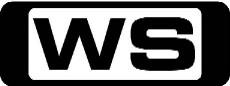 Chris signs up for a job assisting a building inspection team that is working in an abandoned warehouse. As the night progresses, mysterious attacks on the team get more and more vicious.PG10:00AMFantastic Food Factories: Snack Attack    Snacks are great on-the-go and perfect for a pick-me-up but behind our favorite snack treats are ingenious ideas and incredible technology.PG11:00AMHook Line and Sinker: Cape York Adventure (R)    Nick Duigan and Andrew Hart discover remote Cape York and its Barra fishing - only to learn the hard way they are a little under prepared for such a harsh environment.PG11:30AMSeven's V8 Supercars 2013: V8 Supercars: Auckland 400 Pukekohe 'CC'    In the first international event of the season the V8 Supercars have made the long awaited return to Pukekohe Park Raceway for the ITM 400 Auckland. Coverage includes a double dose of Qualifying.12:30PMSeven's V8 Supercars 2013: V8 Supercars: Auckland 400 Pukekohe 'CC'    In the first international event of the season the V8 Supercars have made the long awaited return to Pukekohe Park Raceway for the ITM 400 Auckland. Coverage includes Race 8. Hosted by Matt White.1:30PMSeven's V8 Supercars 2013: V8 Supercars: Auckland 400 Pukekohe 'CC'    In the first international event of the season the V8 Supercars have made the long awaited return to Pukekohe Park Raceway for the ITM 400 Auckland. Coverage includes Race 9. Hosted by Matt White.3:00PMHook Line and Sinker: Lord Howe Island (R)    It's every anglers dream to one day visit the fish rich waters of beautiful Lord Howe Island, and the boys make sure they enjoy it with a range of hard pulling game fish.PG3:30PMGreatest Ever: Tanks (R)    Follow our expert, high-profile panel of judges as they pick, rank and comment on the top ten tanks of all time!PG4:30PMVerminators: Deadly Desert    Verminators follows charismatic company CEO Michael Masterson and his team of pest-busters on their mission to eradicate infestations.PG5:30PMPimp My Ride: Oldsmobile Cutlass Supreme 1986 / Honda Civic 1992 (R) 'CC'  Logan's '86 Oldsmobile Cutlass Supreme is sporting a smashed headlight, no radio, and a broken driver's side window.PG6:30PM7Mate Sunday Night Movie: Remember The Titans (R) 'CC' (2000)    A truly remarkable, inspiring true story of a Virginia town torn apart by racial prejudice - and the two men who put it back together. Starring DENZEL WASHINGTON, DONALD FAISON, WILL PATTON, WOOD HARRIS and RYAN HURST.PG  (A,V)8:50PM7Mate Sunday Night Movie: Rumble In The Bronx (R) (1995)    A Hong Kong cop gets more than he bargained for when he visits relatives in a crime-ridden section of New York. Starring JACKIE CHAN, ANITA MUI, FRANCOISE YIP, BILL TUNG and MARC AKERSTREAM.M  (V,L)10:40PMOperation Repo  Sonia yells at Froy for texting while he is driving and things get a little heated. The argument carries over when the pair hit a 2006 Ford Focus.M11:10PMJacked: Auto Theft Task Force: I Don't Think I Can Make It In Jail (R)    The drama and suspense are high as we ride along with the Auto Theft Task Force who track car thieves and haul them off to jail.PG11:40PMDeadliest Warrior: KGB Vs CIA    KGB, the Kremlin's covert killers goes head-to-head with the CIA, America's clandestine assassins.M  (V)12:50AM30 Rock: Black Light Attack! (R) 'CC'    Danny reveals to Jack he's having secret make-out sessions with a TGS writer and Jenna auditions for Gossip Girl. Starring ALEC BALDWIN, TINA FEY, TRACY MORGAN, SCOTT ADSIT and JACK MCBRAYER.PG1:30AMV.I.P: Lights, Camera, Val (R)  V.I.P. signs on to protect a hot young Hollywood director from some disgruntled investors. Starring PAMELA ANDERSON, ANGELLE BROOKS, LEAH LAIL, MOLLY CULVER and NATALIE RAITANO.PG2:30AMV.I.P: Ride Of The Valkyries (R)  An effort to find the leader of a botched spy mission twenty-two years ago leads to a reunion between Val and her long lost father. Starring PAMELA ANDERSON, ANGELLE BROOKS, LEAH LAIL, MOLLY CULVER and NATALIE RAITANO.PG  (V)3:30AMGreatest Ever: Tanks (R)    Follow our expert, high-profile panel of judges as they pick, rank and comment on the top ten tanks of all time!PG4:30AMVerminators: Deadly Desert    Verminators follows charismatic company CEO Michael Masterson and his team of pest-busters on their mission to eradicate infestations.PG5:30AMFreak Encounters: Monster Spider    Chris signs up for a job assisting a building inspection team that is working in an abandoned warehouse. As the night progresses, mysterious attacks on the team get more and more vicious.PG6:00AMHome Shopping  Shopping program.G6:30AMHome Shopping  Home ShoppingG7:00AMPhineas And Ferb: The Mom Attractor/Cranius Maximus (R) 'CC'    There is no such thing as an ordinary summer's day, as step-brothers Phineas and Ferb take their dreams to extremes.G7:30AMStitch!: Link-age (R)    When Stitch lands on a remote island, he must perform several good deeds in order to activate the Spiritual Stone that will gain him great power.G8:00AMA.N.T Farm: ClairvoyANT (R) 'CC'    After Principal Skidmore gives every student in school an award except Cameron, Chyna sets out to help him realize his talent. Starring CHINA ANNE MCCLAIN, SIERRA MCCORMICK, JAKE SHORT, STEFANIE SCOTT and CARLON JEFFERY.G8:30AMFish Hooks: Fish School Musical (Parts 1 & 2)    Follow three friends from Freshwater High, a school submerged in a giant fish tank in a pet store.G9:00AMNBC Today (R) 'CC'    International news and weather including interviews with newsmakers in the world of politics, business, media, entertainment and sport.10:00AMNBC Meet The Press (R) 'CC'    David Gregory interviews newsmakers from around the world.11:00AMV.I.P: Big Top Val (R)  While guarding the daughter of a well-known billionaire, Nikki spots a pair of disloyal mobsters. Starring PAMELA ANDERSON, ANGELLE BROOKS, LEAH LAIL, MOLLY CULVER and NATALIE RAITANO.PG12:00PMBig!: Blender    This week the crew sets out to build the world's largest blender! The team has 4 and a half days to make it, and then fill it with all the ingredients to make the worlds biggest smoothie.PG1:00PMMotor Mate: Kings of Custom (R)  Meet Boyd Coddington - the world's highest profile custom car builder; Arlen Ness - the undisputed king of two wheel customs, master painter Art Himsl, bodywork specialist Steve Moal and motorcycle specialist Bob Lowe.G2:00PMAustralian Biker Build Off (R)    Four of Australia's best custom motorcycle builders have just six weeks to build the ultimate street-style drag bike.PG  (L,A)2:30PMSeven's V8 Supercars 2013: V8 Supercars: Auckland 400 Pukekohe (R) 'CC'    G3:30PMSeven's V8 Supercars 2013: V8 Supercars: Auckland 400 Pukekohe (R) 'CC'    In the first international event of the season the V8 Supercars have made the long awaited return to Pukekohe Park Raceway for the ITM 400 Auckland. Coverage includes Race 9. Hosted by Matt White.4:30PMDream Car Garage (R)  This motoring series showcases the latest exotic cars, test drives and vintage collectables from museums and the rich and famous, and also includes unbelievable auto restorations.PG5:00PMDream Car Garage (R)  This motoring series showcases the latest exotic cars, test drives and vintage collectables from museums and the rich and famous, and also includes unbelievable auto restorations.PG5:30PMPimp My Ride: Mitsubishi Mirage / 1967 Ford Mustang (R) 'CC'  Antwon, a 19yr old starving art student, and his ride are in desperate need of a makeover.PG6:30PMSeinfeld: The Statue (R) 'CC'   Elaine talks Jerry into hiring a friend who's working his way through college by cleaning people's homes. When a statue goes missing Jerry suspects the student and is unsure of how to get it back. Starring JERRY SEINFELD.PG 7:00PMSeinfeld: The Heart Attack (R) 'CC'   George, ever the hypochondriac, thinks he's having a heart attack and, at Kramer's urging, seeks the advice of a 'holistic' healer. Starring JERRY SEINFELD, JASON ALEXANDER and MICHAEL RICHARDS.PG 7:30PMCash Cowboys: A Jumbo Pick (R)    Scott and Sheldon come face-to-face with a train bell that might have come from the famed train crash that killed Jumbo the Elephant in the late 1800s.PG8:30PMPawn Stars: Big Guns / Flight Of The Chum (R) 'CC'    The Pawn Stars are presented with the most explosive item to ever walk through the door-a pair of Soviet nuclear missile launch keys. Can they count down to a deal? Starring RICHARD HARRISON, RICK HARRISON, COREY HARRISON and CHUMLEE.PG9:30PMAmerican Restoration: Knockout / Jackpot   **NEW EPISODE** It's game on for Rick and his team when they restore an early 1900s strength- testing punching bag game. Can Rick knock-out this challenge? Starring RICK DALE, TYLER DALE, RON DALE, KOWBOY and KOWBOY.PG10:30PMAmerican Pickers: Odd Fellas (R)    Frank goes wild in Joe's garage. It's packed with vintage motorcycles and while Frank scores deal after deal, Mike's efforts sputter and stall. Starring MIKE WOLFE and FRANK FRITZ.PG11:30PMBid America: You Must Be Nuts   **NEW EPISODE**A major auction company in the heartland of America, 'Penn Auctions', unveils the most amazing 'made in America' collections ever assembled for auction!PG12:00AM30 Rock: Lee Marvin Vs. Derek Jeter (R) 'CC'    Jack's torn between Avery and Nancy. And Toofer is appalled when Tracy tells him his writing job at TGS is affirmative action. Guest starring WILL FERRELL. Starring ALEC BALDWIN, TINA FEY, TRACY MORGAN, SCOTT ADSIT and JACK MCBRAYER.PG12:30AM30 Rock: Khonani (R) 'CC'    Liz proves she can be fun to party with while Jack must make a tough decision with the janitors. Starring ALEC BALDWIN, TINA FEY, TRACY MORGAN, SCOTT ADSIT and JACK MCBRAYER.PG1:00AMV.I.P: Big Top Val (R)  While guarding the daughter of a well-known billionaire, Nikki spots a pair of disloyal mobsters. Starring PAMELA ANDERSON, ANGELLE BROOKS, LEAH LAIL, MOLLY CULVER and NATALIE RAITANO.PG2:00AMBig!: Blender    This week the crew sets out to build the world's largest blender! The team has 4 and a half days to make it, and then fill it with all the ingredients to make the world’s biggest smoothie.PG3:00AMMotor Mate: Kings of Custom (R)  Meet Boyd Coddington - the world's highest profile custom car builder; Arlen Ness - the undisputed king of two wheel customs, master painter Art Himsl, bodywork specialist Steve Moal and motorcycle specialist Bob Lowe.G4:00AMDream Car Garage (R)  This motoring series showcases the latest exotic cars, test drives and vintage collectables from museums and the rich and famous, and also includes unbelievable auto restorations.PG4:30AMDream Car Garage (R)  This motoring series showcases the latest exotic cars, test drives and vintage collectables from museums and the rich and famous, and also includes unbelievable auto restorations.PG5:00AMPimp My Ride: Mitsubishi Mirage / 1967 Ford Mustang (R) 'CC'  Antwon, a 19yr old starving art student, and his ride are in desperate need of a  makeover.PG6:00AMHome Shopping  Shopping program.G6:30AMHome Shopping  Home ShoppingG7:00AMPhineas And Ferb: Sleepwalk Surprise/ Sci-Fi Pie Fly (R) 'CC'    There is no such thing as an ordinary summer's day, as step-brothers Phineas and Ferb take their dreams to extremes.G7:30AMStitch!: Pteradon/Pokopon (R)    When Stitch lands on a remote island, he must perform several good deeds in order to activate the Spiritual Stone that will gain him great power.G8:00AMA.N.T Farm: ManagemANT (R) 'CC'    Cameron pretends to be Chyna's manager when they meet music producer, Hippo. Chyna thinks it might be her big break, but when Hippo wants to make some changes that Chyna doesn't agree with, it's up to Cameron to step in. Starring CHINA ANNE MCCLAIN, SIERRA MCCORMICK, JAKE SHORT, STEFANIE SCOTT and CARLON JEFFERY.G8:30AMJake and the Never Land Pirates: Hide The Hideout! / The Old Shell Game (R)    Jake and his pirate pals, Izzy and Cubby, try to protect their secret hideout from Captain Hook and Mr. Smee. Izzy finds a beautiful pink polka- dotted seashell on the beach to add to her collection.G9:00AMNBC Today (R) 'CC'    International news and weather including interviews with newsmakers in the world of politics, business, media, entertainment and sport.11:00AMV.I.P: Ransom Of Red Val (R)  When hired to protect a temperamental rock star, Val ends up being kidnapped instead. Starring PAMELA ANDERSON, ANGELLE BROOKS, LEAH LAIL, MOLLY CULVER and NATALIE RAITANO.PG12:00PMBig!: Popcorn Popper    Frank offers to create a popcorn popper that will feed everyone at the Newport Beach Film Festival, but he and the team only have just over four days to finish it!PG1:00PMMotor Mate: The History of Le Mans - Part 2The History of Le Mans.PG2:00PMMotor Mate: Donington Grand Prix 1937/1938    Take a look at the legendary 1937 and 1938 Grand Prix's at the Donnington Park circuit.G2:30PMMotor Mate: Fastest Fords (R)    Take a look at some of the quickest Fords around today as twenty of the UK's Classic Fords, such as the RS200 rally car and a Escort Cosworth go head-to- head at a test track.PG4:30PMDream Car Garage (R)  This motoring series showcases the latest exotic cars, test drives and vintage collectables from museums and the rich and famous, and also includes unbelievable auto restorations.PG5:00PMDream Car Garage (R)  This motoring series showcases the latest exotic cars, test drives and vintage collectables from museums and the rich and famous, and also includes unbelievable auto restorations.PG5:30PMPimp My Ride: 1985 Ford Ranger / Pontiac Trans Am (R) 'CC'  Jared's 1985 Ford Ranger is in rough shape, and it's too bad because Jared's job is in the auto field delivering car parts.PG6:30PMThe Amazing Race 'CC'   **NEW DAY**This season, which marks the 22nd race around the world for the series, will introduce a new twist to the game. The teams will travel more than 30,000 miles, over five continents for the race to the finish line.PG 7:30PMMythbusters: Scuba Diver / Car Capers (R) 'CC'   Can a scuba diver be sucked out of the water by a fire-fighting helicopter and get spat out in the middle of a forest fire? Will a banana in a car's tailpipe make it stall?PG 8:30PMFamily Guy: Hell Comes To Quahog / Saving Private Brian (R) 'CC'  After Peter uses Meg's money to buy himself a tank, she gets a job at the new Super Store USA.M9:30PMFamily Guy: Brian's Play 'CC'  **NEW EPISODE** Brian writes a play that’s a hit, but his confidence is shaken when he reads a play Stewie wrote that’s much better than his. Soon, Stewie’s work is Broadway bound, causing a rift between the two.M  (A)10:00PMAmerican Dad: National Treasure 4: Baby Franny: She's Doing Well: The Hole 'CC'  **NEW EPISODE**   Stan and Roger have an entrepreneurial 'eureka!' moment when they think of the world’s next game-changing business opportunity male stripper shoes.M  (S)10:30PMFamily Guy: The Story On Page One / Wasted Talent (R) 'CC'  Meg attempts to interview town mayor Adam West, but thanks to Peter's meddling, ends up 'outing' actor Luke Perry instead. And in tonight's second episode, Lois discovers that Peter possesses incredible musical skills at the piano... but only when he's drunk.M11:30PMAmerican Dad: School Lies (R) 'CC'    When Stan befriends Senator Buckingham in an effort to climb ranks in the CIA, he finds himself stopping at nothing to get ahead.M  (D)12:00AMBlokesworld: Ten Years On (R)    AFLvs NRL part 2. In 2005 the Blokesworld Live Footy Show special hit Australian screens with a live audience,  and house band Holeshot.MA  (S,N)12:30AM30 Rock: Argus (R) 'CC'    Liz must deal with the repercussions of Grizz's wedding announcement and Jack inherits a gift from his mentor. Starring ALEC BALDWIN, TINA FEY, TRACY MORGAN, SCOTT ADSIT and JACK MCBRAYER.PG1:00AMV.I.P: Ransom Of Red Val (R)  When hired to protect a temperamental rock star, Val ends up being kidnapped instead. Starring PAMELA ANDERSON, ANGELLE BROOKS, LEAH LAIL, MOLLY CULVER and NATALIE RAITANO.PG2:00AMBig!: Popcorn Popper    Frank offers to create a popcorn popper that will feed everyone at the Newport Beach Film Festival, but he and the team only have just over four days to finish it!PG3:00AMMotor Mate: Fastest Fords (R)    Take a look at some of the quickest Fords around today as twenty of the UK's Classic Fords, such as the RS200 rally car and a Escort Cosworth go head-to- head at a test track.PG5:00AMPimp My Ride: 1985 Ford Ranger / Pontiac Trans Am (R) 'CC'  Jared's 1985 Ford Ranger is in rough shape, and it's too bad because Jared's job is in the auto field delivering car parts.PG6:00AMHome Shopping  Shopping program.G6:30AMHome Shopping  Home ShoppingG7:00AMPhineas And Ferb: Sipping With The Enemy/ Tri-State Treasure: Boot of Secrets (R) 'CC'    There is no such thing as an ordinary summer's day, as step-brothers Phineas and Ferb take their dreams to extremes.G7:30AMStitch!: Switcheroo (R)    When Stitch lands on a remote island, he must perform several good deeds in order to activate the Spiritual Stone that will gain him great power.G8:00AMA.N.T Farm: PhilANThropy (R) 'CC'    When Principal Skidmore makes drastic cuts to the school's budget and has to release Gibson from the staff, Chyna, Olive and Fletcher host a web-athon to raise money to cover his salary. Starring CHINA ANNE MCCLAIN, SIERRA MCCORMICK, JAKE SHORT, STEFANIE SCOTT and CARLON JEFFERY.G8:30AMJake and the Never Land Pirates: Hats Off To Hook! / Escape From Belch Mountain (R)    Jake and his crew set out to return Captain Hook's hat after they find it washed up on the shore. Then, they try to recover Jake's guitar from Captain Hook before he tosses it into Belch Mountain.G9:00AMNBC Today (R) 'CC'    International news and weather including interviews with newsmakers in the world of politics, business, media, entertainment and sport.11:00AMV.I.P: Dr. StrangeVal (R)  A mix up causes Maxine's latest invention to be switched with a nuclear device that threatens to destroy L.A. Starring PAMELA ANDERSON, ANGELLE BROOKS, LEAH LAIL, MOLLY CULVER and NATALIE RAITANO.PG12:00PMBig!: Electric Guitar    Frank wants to build the world's biggest guitar.  With Eric out sick on the first build day, Matty Barrato from Barratos guitars helps the rest of the crew on their first build day.PG1:00PMMotor Mate: How to Build A Sportscar (R)  Have you ever wondered what it would be like to build and drive your very own sportscar? Follow the team as they uncover the joys and pitfalls of creating their very own racing car.PG3:15PMMotor Mate: Raymond Mays StoryToday we profile the man who was instrumental in the formation of BRM - British Racing Motors.G4:30PMDream Car Garage (R)  This motoring series showcases the latest exotic cars, test drives and vintage collectables from museums and the rich and famous, and also includes unbelievable auto restorations.PG5:00PMZoom TV    Zoom TV explores everything that drives, flies and floats; focusing on their functions, versatility and of course, reliability.PG5:30PMPimp My Ride: 1974 Chevy Luv / 1989 Ford Mustang (R) 'CC'  Xzibit and his team pimp a 1974 Chevy Luv truck. The truck is owned by an 18-year-old boy that isn't feeling any love for his beat up car, so the team do all they can to rekindle the relationship.PG6:30PMSeinfeld: The Revenge (R) 'CC'   George plots to get revenge on his boss after-being fired; Jerry and Kramer target a laundry owner who they suspect of stealing. Starring JERRY SEINFELD, JASON ALEXANDER and MICHAEL RICHARDS.PG 7:00PMSeinfeld: The Deal (R) 'CC'   Jerry and Elaine devise a new set of rules for their relationship. Starring JERRY SEINFELD, JASON ALEXANDER, MICHAEL RICHARDS and JULIA LOUIS-DREYFUS.PG 7:30PMBomb Patrol: Afghanistan: Reunion 'CC'  **NEW EPISODE**  For five months, the heroes of EOD Platoon 3-4-2 took on the deadly task of destroying bombs in Afghanistan. Now, four of the men talk about their deployment and how it’s changed their lives.PG  (L,V)8:30PMHardcore Pawn: Seth's Big Bet / The Big Bet   **NEW EPISODE** Ashley challenges Seth to a unique competition that puts the Golden boy in over his head. If he can't deliver the goods, the world will hear the one thing he's been fighting to keep a secret. Starring LES GOLD, SETH GOLD, ASHLEY GOLD and RICH.M9:30PMAmerican Pickers: Feudin' Pickers / When Horses Fly  **NEW EPISODE**  In West Virginia, the guys find an old general store that had a lot of Hatfield customers around the time of the legendary feud between the Hatfields & McCoys. Starring MIKE WOLFE and FRANK FRITZ.PG11:30PMRude Tube: Crazy Pranks And Skills (R)    Watch the fastest clapper in the world and the double-jointed contortionist and a dare-devil who skis down escalators.M12:00AM30 Rock: The Moms (R) 'CC'    Liz meets her mother's old flame and Jack's mother, Colleen, gets tangled in his relationships with Avery and high school love, Nancy. Starring ALEC BALDWIN, TINA FEY, TRACY MORGAN, SCOTT ADSIT and JACK MCBRAYER.PG12:30AM30 Rock: Emmanuelle Goes To Dinosaur Land (R) 'CC'    Jack's love triangle with Avery and Nancy grows increasingly complicated. Guest starring MICHAEL SHEEN. Starring ALEC BALDWIN, TINA FEY, TRACY MORGAN, SCOTT ADSIT and JUDAH FRIEDLANDER.PG1:00AMV.I.P: Dr. StrangeVal (R)  A mix up causes Maxine's latest invention to be switched with a nuclear device that threatens to destroy L.A. Starring PAMELA ANDERSON, ANGELLE BROOKS, LEAH LAIL, MOLLY CULVER and NATALIE RAITANO.PG2:00AMHome Shopping  Shopping program.G2:30AMHome Shopping  Shopping program.G3:00AMHome Shopping  Shopping program.G3:30AMSons And Daughters (R) 'CC'  Gordon begins to realize the seriousness of Andy's situation and becomes more supportive of Barbara. Starring PAT MCDONALD, IAN RAWLINGS, LEILA HAYES, BRIAN BLAIN and DANNY ROBERTS.G4:00AMBig!: Electric Guitar (R)    Frank wants to build the world's biggest guitar.  With Eric out sick on the first build day, Matty Barrato from Barratos guitars helps the rest of the crew on their first build day.PG5:00AMPimp My Ride: 1974 Chevy Luv / 1989 Ford Mustang (R) 'CC'  Xzibit and his team pimp a 1974 Chevy Luv truck. The truck is owned by an 18-year-old boy that isn't feeling any love for his beat up car, so the team do all they can to rekindle the relationship.PG6:00AMHome Shopping  Shopping program.G6:30AMHome Shopping  Home ShoppingG7:00AMPhineas And Ferb: Doofapus/ Norm Unleashed (R) 'CC'    There is no such thing as an ordinary summer's day, as step-brothers Phineas and Ferb take their dreams to extremes.G7:30AMStitch!: We Wish You A Washy Christmas (R)    When Stitch lands on a remote island, he must perform several good deeds in order to activate the Spiritual Stone that will gain him great power.G8:00AMA.N.T Farm: FraudulANT (R) 'CC'    When Chyna, Olive and Fletcher meet the down-and-out Zanko, a once famous painter who was Fletcher's inspiration, Chyna convinces Fletcher to introduce himself and offer Zanko one of his paintings. Starring CHINA ANNE MCCLAIN, SIERRA MCCORMICK, JAKE SHORT, STEFANIE SCOTT and CARLON JEFFERY.G8:30AMJake and the Never Land Pirates: Off The Hook! / Never Say Never! (R)    Jake finds a skateboard washed up on shore, and discovers he has some tricks up his sleeve. Meanwhile, Mr. Smee accidentally breaks the steering wheel on Captain Hook's ship.G9:00AMNBC Today (R) 'CC'    International news and weather including interviews with newsmakers in the world of politics, business, media, entertainment and sport.11:00AMV.I.P: The Quick And The Dead (R)  An imposter who is making life tough for Quick sets out to steal some valuable jewellery belonging to V.I.P.'s latest client. Starring PAMELA ANDERSON, ANGELLE BROOKS, LEAH LAIL, MOLLY CULVER and NATALIE RAITANO.PG12:00PMBig!: Motorcycle Part 1    Frank wants the team to build the World's Biggest Chopper. Since this will be their toughest build yet, Frank brought in Billy Lane to help out.PG1:00PMClassic Racers (R)    Everybody knows the Nordschleife, the longest and most challenging racetrack in the world and part of the famous Nurburgring in the hills of the Eiffel in Germany. A three-hour endurance race for classic GT race cars from the late 50s to the mid 60s.PG2:00PMMotor Mate: World Rally 1989 New Zealand  Take a look at the World Rally 1989, held in New Zealand mostly on spectacular gravel stages.PG3:00PMMotor Mate: Drift It! (R)    Drift It! shows you the fastest way to get sideways in all conditions - and how to stay there for as long as possible!PG4:30PMDream Car Garage (R)  This motoring series showcases the latest exotic cars, test drives and vintage collectables from museums and the rich and famous, and also includes unbelievable auto restorations.PG5:00PMDream Car Garage (R)  This motoring series showcases the latest exotic cars, test drives and vintage collectables from museums and the rich and famous, and also includes unbelievable auto restorations.PG5:30PMPimp My Ride: Maxima Station Wagon / '72 Landcruiser (R) 'CC'  He's 21, he's a D.J. and he rolls in a '84 Nissan Maxima. After checking out out the broken headlights, ripped up seats and bungee-rope fastened bumper, X is a little fazed.PG6:30PMTurtleman: Sawmill Slasher / Tee'd Off Turtles (R)    Turtle Team Jake's wood-supplier is forced to shut down after a mysterious circuit chews through the sawmill's wiring. Starring ERNIE BROWN JR.PG7:30PMGator Boys: Gatorzilla  **NEW EPISODE**  The Gator Boys search for Big Bull, a legendary 15-foot alligator. After many false leads, they find the mythical beast & quickly realize it's too big for just the two of them. Starring PAUL BEDARD and JIMMY RIFFLE.PG8:30PMSwamp People: Fight To The Finish   **NEW EPISODE** It's the end of the season and Joe wants to hunt a reliable honey hole to get him across the line, but this Tommy wants to lead the way to a new spot and for the first time, Joe is willing to follow.PG9:30PMMounted In Alaska: C'Antelope / Reindeer Games  **NEW EPISODE**   Sam and Russ butt heads over attaining the right look for the shop's first ever gigantic Lord Derby Eland. And later, an old friend brings in a Salmon Russ once mounted and requests mate’s rates. Starring RUSSELL KNIGHT, KRISTINA KNIGHT, DAVID DENSLOW, SAM COOK and AARON LAWSON.PG10:30PMOperation Repo: I'll Throw A Hammer At You / Fantasy Repo / Pool Parking (R)    Froy and Sonia repossess from a foul mouthed girl working on the roof. Ronnie and Matt work to acquire a book mobile from children's book sellers that hate's kids.M11:30PMJail (R)  A 'code red' call sends officers to the location of the fight, and a bleeding and intoxicated man is brought in for criminal mischief charges.M12:00AMD.E.A: Drug Dealing Deli    An informant leads the team to a New Jersey Deli that is supplying weed to the area. The team works to get an inside track but their cover is blown, leaving the case and the team in jeopardy.M1:00AMV.I.P: The Quick And The Dead (R)  An imposter who is making life tough for Quick sets out to steal some valuable jewellery belonging to V.I.P.'s latest client. Starring PAMELA ANDERSON, ANGELLE BROOKS, LEAH LAIL, MOLLY CULVER and NATALIE RAITANO.PG2:00AMBig!: Motorcycle Part 1    Frank wants the team to build the World's Biggest Chopper. Since this will be their toughest build yet, Frank brought in Billy Lane to help out.PG3:00AMClassic Racers (R)    Everybody knows the Nordschleife, the longest and most challenging racetrack in the world and part of the famous Nurburgring in the hills of the Eiffel in Germany. A three-hour endurance race for classic GT race cars from the late 50s to the mid 60s.PG4:00AMDream Car Garage (R)  This motoring series showcases the latest exotic cars, test drives and vintage collectables from museums and the rich and famous, and also includes unbelievable auto restorations.PG4:30AMDream Car Garage (R)  This motoring series showcases the latest exotic cars, test drives and vintage collectables from museums and the rich and famous, and also includes unbelievable auto restorations.PG5:00AMPimp My Ride: Maxima Station Wagon (R) 'CC'  He's 21, he's a D.J. and he rolls in a '84 Nissan Maxima. That's right, Ezra drives a station wagon. After checking out the broken headlights, ripped up seats and bungee-rope fastened bumper, X  is a little fazed.PG5:30AMHome Shopping  Home ShoppingG6:00AMHome Shopping  Shopping program.G6:30AMHome Shopping  Home ShoppingG7:00AMPhineas And Ferb: Where's Perry - Part 1 'CC'    There is no such thing as an ordinary summer's day, as step-brothers Phineas and Ferb take their dreams to extremes.G7:30AMStitch!: Dads Day (R)    Stitch goes out to seek Yuna's dad's research ship in the hope to bring him back in time for 'Dads Day' at Yuna's school.G8:00AMA.N.T Farm: The ReplacemANT (R) 'CC'    When Olive takes over as the new history teacher, Chyna advises her to show everyone who's in charge. Starring CHINA ANNE MCCLAIN, SIERRA MCCORMICK, JAKE SHORT, STEFANIE SCOTT and CARLON JEFFERY.G8:30AMJake and the Never Land Pirates: Yo Ho, Food To Go! / Basketballs Aweigh! (R)    Jake leads his team, including Izzy, Cubby and their parrot lookout, Skully aboard their amazing ship, Bucky, sailing from their Pirate Island hideout on a lost treasure hunt throughout Never Land.G9:00AMNBC Today (R) 'CC'    International news and weather including interviews with newsmakers in the world of politics, business, media, entertainment and sport.11:00AMV.I.P: Valma And Louise (R)  A road trip pits Val and Tasha against a gang of deadly bank robbers. Starring PAMELA ANDERSON, ANGELLE BROOKS, LEAH LAIL, MOLLY CULVER and NATALIE RAITANO.PG  (V)12:00PMBig!: Motorcycle Part 2    There's only one week left to finish the bike build for the Santa Maria Bike Show. But, Wink seems a bit concerned that they may not make the deadline for the Santa Maria Bike Show.PG1:00PMClassic Racers (R)    Laguna Seca, Pebble Beach, Monterey. These words describe the Holy Grail among classic car aficionados. The reason one rarely sees vintage Ferraris driven at classic race events is because they are just too valuable.PG2:00PMMotor Mate: Rallycross 1988  The 1988 Rallycross season provided a yearlong series of motorsport manic mayhem, from Spain, through monsoons in Holland ending in Germany in October.PG4:30PMDream Car Garage (R)  This motoring series showcases the latest exotic cars, test drives and vintage collectables from museums and the rich and famous, and also includes unbelievable auto restorations.PG5:00PMDream Car Garage (R)  This motoring series showcases the latest exotic cars, test drives and vintage collectables from museums and the rich and famous, and also includes unbelievable auto restorations.PG5:30PMPimp My Ride: 1989 Ford Escort / 1984 Cadillac Eldorado (R) 'CC'  Kerry, 19, moved from Fargo, North Dakota to sunny California with his family and his car: Frankenstein.PG6:30PMMythbusters: Plywood Builder / Speed Radar (R) 'CC'    Will a piece of plywood save a construction worker swept off a building? Can hanging a disco ball from your rear-view mirror or painting your car a flat-black coloUr deflect a cop's radar laser beams?PG8:30PM7Mate Friday Night Movie: Push (2009)     Cassie, a 13-year-old Watcher who can see the future, convinces Nick, a Mover who can shift objects with his mind to help steal a briefcase that holds a billion-dollar secret. Starring COLIN FORD, JOEL GRETSCH, DIJMON HOUNSOU, DAKOTA FANNING and ROBERT TSONOS.M  (V,L)10:45PM7mate Late Movie: Thor: Hammer Of The Gods (R) (2009)    Thor along with his friends travels to mysterious island seeking glory and fame. Starring ZACHERY TY BRYAN, MAC BRANDT, DAZ CRAWFORD, NICOLE ENNEMOSER and RAFAEL JORDAN.M  (V)12:30AMBlokesworld    A feel good light entertainment show which traverses the world of 'Blokedom' and rediscovers the joys of a roaring V8 engine, a good BBQ and all things Blokey.MA  (S,N)1:00AMUnsolved Mysteries (R)  Why were two adults and two innocent children shot and killed in cold blood at a bowling alley? Then, meet two women that believe in angels.M2:00AMV.I.P: Valma And Louise (R)  A road trip pits Val and Tasha against a gang of deadly bank robbers. Starring PAMELA ANDERSON, ANGELLE BROOKS, LEAH LAIL, MOLLY CULVER and NATALIE RAITANO.PG  (V)3:00AMBig!: Motorcycle Part 2    There's only one week left to finish the bike build for the Santa Maria Bike Show. But, Wink seems a bit concerned that they may not make the deadline for the Santa Maria Bike Show.PG4:00AMDream Car Garage (R)  This motoring series showcases the latest exotic cars, test drives and vintage collectables from museums and the rich and famous, and also includes unbelievable auto restorations.PG5:00AMPimp My Ride: 1989 Ford Escort / 1984 Cadillac Eldorado (R) 'CC'  Kerry, 19, moved from Fargo, North Dakota to sunny California with his family and his car: Frankenstein.PG6:00AMV.I.P: Stop Or Val's Mom Will Shoot (R)  Val's mom is targeted by thieves out to steal a valuable computer program. Starring PAMELA ANDERSON, ANGELLE BROOKS, LEAH LAIL, MOLLY CULVER and NATALIE RAITANO.PG7:00AMV.I.P: Val Goes To Town (R)  An unscrupulous City Councilwoman and a ruthless mobster use stolen biological weapons to threaten Los Angeles. Starring PAMELA ANDERSON, ANGELLE BROOKS, LEAH LAIL, MOLLY CULVER and NATALIE RAITANO.PG  (S)8:00AMHome Shopping  Shopping program.G8:30AMHome Shopping  Shopping program.G9:00AMNBC Today (R) 'CC'    International news and weather including interviews with newsmakers in the world of politics, business, media, entertainment and sport.11:00AMGreatest Ever: Fighter Planes (R)    Follow our expert, high-profile panel of judges as they pick, rank and comment on the top ten fighter planes of all time!PG12:00PMUltimate Spider-Man: Beetle Mania    Peter Parker dons his Spiderman suit and takes on missions across the Marvel Universe, encounters new villains, and battles his biggest threat yet...teen high school drama. Starring DRAKE BELL, CLARK GREGG, JK SIMMONS, STEVEN WEBER and CAITLYN TAYLOR LOVE.G12:30PMHook Line and Sinker: Trout 2 Ways    In all new Hook, Line and Sinker hosts Nick Duigan and Andrew Hart try different methods for tricking trout.PG1:00PMFreak Encounters: Jersey Devil    Ivett thinks she is helping an animal control team track down a missing dog. However, they discover the true cause of the pet's demise. It is the legendary Jersey Devil and it is on the attack.PG1:30PMEngineering The Impossible: Egypt Part 1    Investigate the greatest buildings of Egypt. Witness a series of experiments that decode iconic constructions like the Great Pyramid and Karnak temple complex.PG2:30PMCut In Half: Firetruck    We see fire trucks everyday, but do we really understand how they work and what's inside? Join Eric and the team as they cut a retired fire truck in half.PG3:30PMSpecial: Apollo 11: The Untold Story (R)    This is the untold account of how close the Apollo 11 mission came to disaster. Now, nearly forty years later, men on that mission reveal what really happened  on the first voyage to the moon.PG4:30PMHuman Prey: Killers On The Loose    Don't miss the engaging stories of how caged animals break free and become killers on the loose!PG5:30PMAmerica's Toughest Jobs: Crab Fishing    13 people embark on an extraordinary and potentially career changing journey on two crab boats. The boss puts the contestants to work grinding mushy fish for bait, setting traps, hauling and sorting crabs, and cleaning the deck.  After an exhausting 40 hours of working on the boats, the worst of the bottom four will be eliminatedPG6:30PM7Mate Saturday Night Movie: Ghostbusters (R) 'CC' (1984)    Three unemployed parapsychology professors set up shop as a unique host removal service. Starring BILL MURRAY, DAN AYKROYD, SIGOURNEY WEAVER, HAROLD RAMIS and ANNIE POTTS.PG  (L,H,S)8:40PM7Mate Saturday Night Movie: Paul 'CC' (2011)     **PREMIERE**Two sci-fi geeks travel to America's UFO heartland, where they accidentally meet an alien, kept secret by the military, who brings them on an insane road trip that alters their universe forever. Starring SIMON PEGG, NICK FROST, SETH ROGEN, SIGOURNEY WEAVER and JASON BATEMAN.M  (L,V,S,D)10:50PMOperation Repo: Jazz Repo / Gypsy Hunting / Google Me (R)    Ronnie and Sonia battle with a crazy Jazz musician. Sonia and Matt deal with a Village People cover group. Then a repo from a prop master puts Froy and Matt in an explosive situation.M11:50AMPunk'd (R) 'CC'  Rock star Rob Thomas, and actress Kate Beckinsale are the latest celebs to fall prey to Ashton's infamous punkings!M12:20AMUnsolved Mysteries (R)  A baby is kidnapped from his mother's room at Mt. Sinai hospital by a woman dressed as a nurse. Will he ever be found?M1:20AMV.I.P: Stop Or Val's Mom Will Shoot (R)  Val's mom is targeted by thieves out to steal a valuable computer program. Starring PAMELA ANDERSON, ANGELLE BROOKS, LEAH LAIL, MOLLY CULVER and NATALIE RAITANO.PG2:20AMV.I.P: Val Goes To Town (R)  An unscrupulous City Councilwoman and a ruthless mobster use stolen biological weapons to threaten Los Angeles. Starring PAMELA ANDERSON, ANGELLE BROOKS, LEAH LAIL, MOLLY CULVER and NATALIE RAITANO.PG  (S)3:30AMGreatest Ever: Fighter Planes (R)    Follow our expert, high-profile panel of judges as they pick, rank and comment on the top ten fighter planes of all time!PG4:30AMEngineering The Impossible: Egypt Part 1    Investigate the greatest buildings of Egypt. Witness a series of experiments that decode iconic constructions like the Great Pyramid and Karnak temple complex.PG5:30AMHome Shopping  Home ShoppingG